Please learn the following adjectives: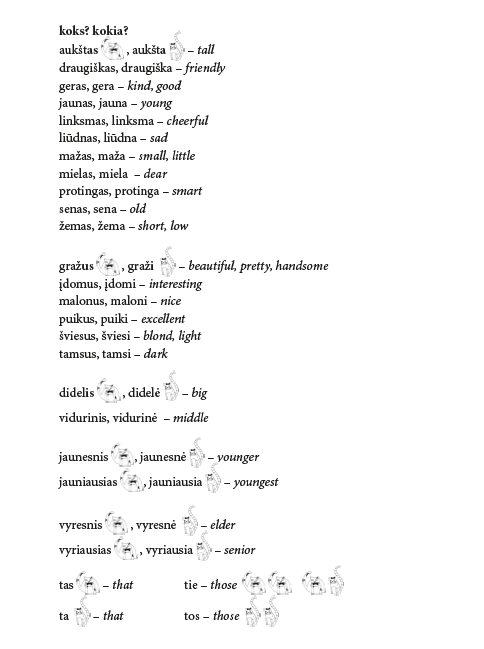 2. Find the words of opposite meaning: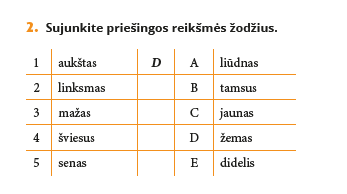 3. Find the suitable word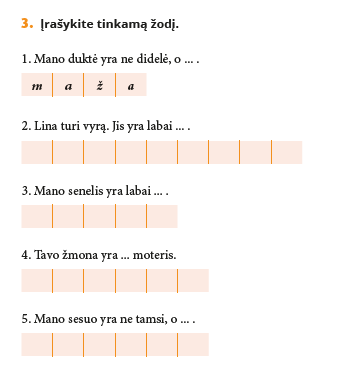 4. Group the words by following the example. 1st column – masc.; 2nd column – fem. gender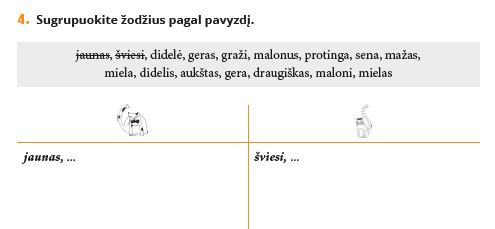 